STAGIONE CONCERTISTICA2016 – 2017Lunedì 12 dicembre 2016 – Inaugurazione - DiversaMente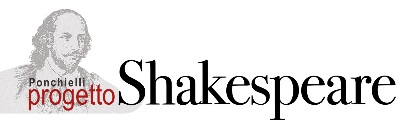 GIOVANNI BELLUCCI, pianoforteGIULIA LAZZARINI, voce recitante Musica di William Byrd, Ferruccio Busoni, Ludwig van Beethoven, Fryderyk Chopin, Charles-Valentin Alkan, Franz Liszt, Felix Mendelssohn Testi di William ShakespeareInserita nell’ampio “progetto Shakespeare”, elaborato dal Teatro Ponchielli per celebrare i 400 anni dalla morte di William Shakespeare, l’inaugurazione della rassegna concertistica è affidata ad un diversaMente concerti con protagonisti il pianista Giovanni Bellucci e l’attrice Giulia Lazzarini, in un programma che prevede la lettura di brani tratti da opere shakespeariane e l’esecuzione di composizioni musicali ad essi ispirati: i testi proposti saranno così evocativi delle successive suggestioni sonore, come se il medesimo brano venisse prima recitato e poi suonato. Venerdì 20 gennaio 2017ORCHESTRA DA CAMERA DI MANTOVASTEVEN ISSERLIS, violoncello solistaCARLO FABIANO, violino concertatoreMusica di Joseph Haydn, Pëtr Il’ič ČajkovskijL’ormai tradizionale appuntamento con l’Orchestra da Camera di Mantova (guidata da Carlo Fabiano in veste di violino concertatore) segnerà anche il ritorno sul palcoscenico del Teatro Ponchielli di uno dei maggiori strumentisti a livello internazionale, il violoncellista inglese Steven Isserlis, che tornerà a Cremona dopo alcuni anni di assenza per un concerto in cui la “voce” del suo meraviglioso violoncello Stradivari (1726) verrà certamente esaltata.Martedì 31 gennaio 2017ENSEMBLE BERLIN (Solisti dei Berliner Philharmoniker)PEPPE SERVILLO, voce recitanteMusica di Wolfgang Amadeus Mozart, Richard StraussParole e musica nuovamente abbinate con l’esecuzione delle musiche di scena de Il Borghese Gentiluomo di Richard Strauss, affidate all’Ensemble Berlin (composta da nove membri dei Berliner Philharmoniker) a cui si unirà Peppe Servillo, attore di grande estro, che leggerà alcuni brani tratti dal capolavoro teatrale di Moliere, creando così una nuova sinergia tra note musicali e parole. L’Ensemble Berlin eseguirà anche altre pagine di Strauss e di Mozart, autori particolarmente congeniali alla formazione tedesca.Giovedì 9 febbraio 2017QUARTETTO DI CREMONAANDREA LUCCHESINI, pianoforteMusica di Camille Saint-Saëns   I cittadini onorari del Quartetto di Cremona tornano ad esibirsi sul palcoscenico del Teatro Ponchielli, proponendo un programma assai raffinato e ricercato, interamente dedicato ad un autore di cui ingiustamente non viene eseguita l’ampia letteratura cameristica, Camille Saint-Saëns. Dell’autore francese, in programma il Quartetto n.  minore op.112 e il Quintetto per pianoforte ed archi in la minore op.14, eseguito dal Quartetto di Cremona e da un altro importante solista italiano celebre in tutto il mondo, il pianista Andrea Lucchesini, con cui i nostri “concittadini” onorari portano avanti da tempo un proficuo sodalizio artistico.Mercoledì 22 febbraio 2017FESTIVAL STRINGS LUCERNEDANIEL DODDS, violino concertatoreSERGEJ NAKARIAKOV, tromba solistaMusica di Edvard Grieg, Joseph Haydn, Pëtr Il’ič ČajkovskijAssoluta novità della stagione sarà l’esibizione, per la prima volta nel nostro Teatro, di Sergej Nakariakov, a cui è stato attribuito l’appellativo di “Paganini della tromba” per la sue doti di virtuoso con uno degli strumenti a fiato più complessi da suonare. Questo concerto si pone in ideale prosecuzione con altri di precedenti stagioni in cui si è voluta sottolineare una rinnovata attenzione nei confronti degli strumenti a fiato. Nakariakov proporrà al pubblico cremonese una sua trascrizione del Concerto n.1 in do maggiore di Haydn scritto originariamente per violoncello e orchestra e sarà accompagnato da una delle migliori orchestre da camera a livello europeo, i Festival Strings Lucerne.Sabato 4 marzo 2017Sir ANTONIO PAPPANO, pianoforteLUIGI PIOVANO, violoncelloMusica di Johannes BrahmsSir Antonio Pappano è attualmente uno dei più autorevoli direttori d’orchestra a livello mondiale: pur acclamato per le sue intense interpretazioni del repertorio sinfonico e operistico, il M° Pappano non ha mai abbandonato l’interesse per la musica da camera. Proprio in veste di pianista farà il suo debutto al Teatro Ponchielli, proponendo assieme a Luigi Piovano, primo violoncello dell’Orchestra Nazionale di Santa Cecilia, le sonate di Brahms per cello e pianoforte. Pur senza bacchetta le doti di concertatore del M° Pappano potranno comunque essere apprezzate sul nostro Grancoda Fazioli.Domenica 12 marzo 2017ORCHESTRA I POMERIGGI MUSICALI SERGEJ KRYLOV, direttore e violino solistaMusica di Wolfgang Amadeus Mozart, Max Bruch, Rodion ŠčedrinSergej Krylov ha un rapporto di lunghissima durata con Cremona, avendo legato indissolubilmente il proprio nome alla nostra città, scelta come propria “patria” adottiva. Sergej Krylov torna dopo alcuni anni di assenza sul nostro palcoscenico per un concerto che lo vedrà nella duplice veste di solista (con il virtuosistico Concerto per violino di Bruch) e direttore, accompagnato da un’orchestra anch’essa “di casa” al Ponchielli, l’Orchestra dei Pomeriggi Musicali di Milano.Venerdì 31 marzo 2017 – diversaMente’ PERICOLOSAuno spettacolo di NICOLA PIOVANIIl secondo appuntamento con il diversaMente concerti avrà come ospite anche in questa stagione un premio Oscar: Nicola Piovani, celebre compositore di colonne sonore di grande successo ed eccellente pianista. Nel suo spettacolo La musica è pericolosa, Nicola Piovani (accompagnato sul palco da un ensemble di diversi strumenti) racconta e si racconta, attraverso la sua musica e quella di altri autori, attraverso immagini, voci e ricordi di una vita straordinariamente affascinante.Martedì 11 aprile 2017KREMERATA BALTICAGIDON KREMER, direttore e violino solistaCLARA JUMI KANG, violino solistaMusica di Georgs Pelecis, Johann Sebastian Bach,Franz Schubert/Victor Kissine, Astor PiazzollaDopo sette anni di assenza da Cremona, torna al Teatro Ponchielli uno degli strumentisti più apprezzati a livello mondiale: Gidon Kremer, violinista dalla strepitosa comunicativa, sarà accompagnato come di consueto dalla “sua” Kremerata Baltica e da una giovane violinista tedesca/coreana che si è imposta nei principali concorsi internazionali, Clara Jumi Kang. Particolarmente interessante sarà il programma in cui Gidon Kremer e Clara Jumi Kang si esibiranno sia da soli che in duo, con una scelta di brani che coprono oltre 400 anni di storia della musica.Venerdì 21 aprile 2017MAHLER CHAMBER ORCHESTRADANIELE GATTI, direttoreMusica di Franz Schubert, Arnold Schönberg, Anton WebernLa chiusura della stagione concertistica sarà affidata ad un’orchestra che a Cremona ha sempre ottenuto entusiasmati successi, , che anche in questa occasione sarà diretta dal M° Daniele Gatti, direttore italiano invitato a dirigere nei principali teatri e sale da concerto del mondo. Nel programma musicale si alterneranno brani della Seconda Scuola di Vienna e di Franz Schubert.